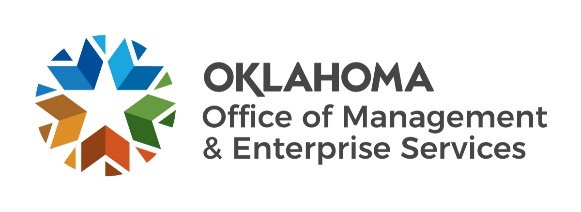 Amendment of SolicitationDate of Issuance:5/20/20225/20/2022Solicitation No.Solicitation No.830000119683000011968300001196Requisition No.83000011968300001196Amendment No.Amendment No.111Hour and date specified for receipt of offers is changed:Hour and date specified for receipt of offers is changed:Hour and date specified for receipt of offers is changed: No  Yes, to:June 9,2022 3:00 p.m. CST 3:00 p.m. CSTPursuant to OAC 260:115-7-30(d), this document shall serve as official notice of amendment to the solicitation identified above. Such notice is being provided to all suppliers to which the original solicitation was sent. Suppliers submitting bids or quotations shall acknowledge receipt of this solicitation amendment prior to the hour and date specified in the solicitation as follows:(1)  Sign and return a copy of this amendment with the solicitation response being submitted; or,(2)  If the supplier has already submitted a response, this acknowledgement must be signed and returned prior to the solicitation deadline. All amendment acknowledgements submitted separately shall have the solicitation number and bid opening date printed clearly on the front of the envelope.Pursuant to OAC 260:115-7-30(d), this document shall serve as official notice of amendment to the solicitation identified above. Such notice is being provided to all suppliers to which the original solicitation was sent. Suppliers submitting bids or quotations shall acknowledge receipt of this solicitation amendment prior to the hour and date specified in the solicitation as follows:(1)  Sign and return a copy of this amendment with the solicitation response being submitted; or,(2)  If the supplier has already submitted a response, this acknowledgement must be signed and returned prior to the solicitation deadline. All amendment acknowledgements submitted separately shall have the solicitation number and bid opening date printed clearly on the front of the envelope.Pursuant to OAC 260:115-7-30(d), this document shall serve as official notice of amendment to the solicitation identified above. Such notice is being provided to all suppliers to which the original solicitation was sent. Suppliers submitting bids or quotations shall acknowledge receipt of this solicitation amendment prior to the hour and date specified in the solicitation as follows:(1)  Sign and return a copy of this amendment with the solicitation response being submitted; or,(2)  If the supplier has already submitted a response, this acknowledgement must be signed and returned prior to the solicitation deadline. All amendment acknowledgements submitted separately shall have the solicitation number and bid opening date printed clearly on the front of the envelope.Pursuant to OAC 260:115-7-30(d), this document shall serve as official notice of amendment to the solicitation identified above. Such notice is being provided to all suppliers to which the original solicitation was sent. Suppliers submitting bids or quotations shall acknowledge receipt of this solicitation amendment prior to the hour and date specified in the solicitation as follows:(1)  Sign and return a copy of this amendment with the solicitation response being submitted; or,(2)  If the supplier has already submitted a response, this acknowledgement must be signed and returned prior to the solicitation deadline. All amendment acknowledgements submitted separately shall have the solicitation number and bid opening date printed clearly on the front of the envelope.Pursuant to OAC 260:115-7-30(d), this document shall serve as official notice of amendment to the solicitation identified above. Such notice is being provided to all suppliers to which the original solicitation was sent. Suppliers submitting bids or quotations shall acknowledge receipt of this solicitation amendment prior to the hour and date specified in the solicitation as follows:(1)  Sign and return a copy of this amendment with the solicitation response being submitted; or,(2)  If the supplier has already submitted a response, this acknowledgement must be signed and returned prior to the solicitation deadline. All amendment acknowledgements submitted separately shall have the solicitation number and bid opening date printed clearly on the front of the envelope.Pursuant to OAC 260:115-7-30(d), this document shall serve as official notice of amendment to the solicitation identified above. Such notice is being provided to all suppliers to which the original solicitation was sent. Suppliers submitting bids or quotations shall acknowledge receipt of this solicitation amendment prior to the hour and date specified in the solicitation as follows:(1)  Sign and return a copy of this amendment with the solicitation response being submitted; or,(2)  If the supplier has already submitted a response, this acknowledgement must be signed and returned prior to the solicitation deadline. All amendment acknowledgements submitted separately shall have the solicitation number and bid opening date printed clearly on the front of the envelope.Pursuant to OAC 260:115-7-30(d), this document shall serve as official notice of amendment to the solicitation identified above. Such notice is being provided to all suppliers to which the original solicitation was sent. Suppliers submitting bids or quotations shall acknowledge receipt of this solicitation amendment prior to the hour and date specified in the solicitation as follows:(1)  Sign and return a copy of this amendment with the solicitation response being submitted; or,(2)  If the supplier has already submitted a response, this acknowledgement must be signed and returned prior to the solicitation deadline. All amendment acknowledgements submitted separately shall have the solicitation number and bid opening date printed clearly on the front of the envelope.Pursuant to OAC 260:115-7-30(d), this document shall serve as official notice of amendment to the solicitation identified above. Such notice is being provided to all suppliers to which the original solicitation was sent. Suppliers submitting bids or quotations shall acknowledge receipt of this solicitation amendment prior to the hour and date specified in the solicitation as follows:(1)  Sign and return a copy of this amendment with the solicitation response being submitted; or,(2)  If the supplier has already submitted a response, this acknowledgement must be signed and returned prior to the solicitation deadline. All amendment acknowledgements submitted separately shall have the solicitation number and bid opening date printed clearly on the front of the envelope.RETURN TO:RETURN TO:RETURN TO:RETURN TO:RETURN TO:RETURN TO:RETURN TO:RETURN TO:Nancy McFarlandNancy McFarlandNancy McFarlandNancy McFarlandNancy McFarlandContracting OfficerContracting OfficerContracting OfficerContracting OfficerContracting Officer(405) 521-6464(405) 521-6464(405) 521-6464(405) 521-6464(405) 521-6464Phone  NumberPhone  NumberPhone  NumberPhone  NumberPhone  NumberNancy.mcfarland@omes.ok.govNancy.mcfarland@omes.ok.govNancy.mcfarland@omes.ok.govNancy.mcfarland@omes.ok.govNancy.mcfarland@omes.ok.govE-Mail  AddressE-Mail  AddressE-Mail  AddressE-Mail  AddressE-Mail  AddressDescription of Amendment:Description of Amendment:Description of Amendment:Description of Amendment:Description of Amendment:Description of Amendment:Description of Amendment:Description of Amendment:a. This is to incorporate the following:a. This is to incorporate the following:a. This is to incorporate the following:a. This is to incorporate the following:a. This is to incorporate the following:a. This is to incorporate the following:a. This is to incorporate the following:a. This is to incorporate the following:On behalf of the State of Oklahoma, the Office of Management and Enterprise Services (OMES) gives notice of amendments to two solicitation documents. Exhibit 1 and Exhibit 2 have some minor changes. Due to these changes, we will extend the opportunity to ask questions through May 26, 2022, by 3:00 p.m. (CST) and extend the bid closing date for June 9,2022 at 3:00 p.m. (CST). On behalf of the State of Oklahoma, the Office of Management and Enterprise Services (OMES) gives notice of amendments to two solicitation documents. Exhibit 1 and Exhibit 2 have some minor changes. Due to these changes, we will extend the opportunity to ask questions through May 26, 2022, by 3:00 p.m. (CST) and extend the bid closing date for June 9,2022 at 3:00 p.m. (CST). On behalf of the State of Oklahoma, the Office of Management and Enterprise Services (OMES) gives notice of amendments to two solicitation documents. Exhibit 1 and Exhibit 2 have some minor changes. Due to these changes, we will extend the opportunity to ask questions through May 26, 2022, by 3:00 p.m. (CST) and extend the bid closing date for June 9,2022 at 3:00 p.m. (CST). On behalf of the State of Oklahoma, the Office of Management and Enterprise Services (OMES) gives notice of amendments to two solicitation documents. Exhibit 1 and Exhibit 2 have some minor changes. Due to these changes, we will extend the opportunity to ask questions through May 26, 2022, by 3:00 p.m. (CST) and extend the bid closing date for June 9,2022 at 3:00 p.m. (CST). On behalf of the State of Oklahoma, the Office of Management and Enterprise Services (OMES) gives notice of amendments to two solicitation documents. Exhibit 1 and Exhibit 2 have some minor changes. Due to these changes, we will extend the opportunity to ask questions through May 26, 2022, by 3:00 p.m. (CST) and extend the bid closing date for June 9,2022 at 3:00 p.m. (CST). On behalf of the State of Oklahoma, the Office of Management and Enterprise Services (OMES) gives notice of amendments to two solicitation documents. Exhibit 1 and Exhibit 2 have some minor changes. Due to these changes, we will extend the opportunity to ask questions through May 26, 2022, by 3:00 p.m. (CST) and extend the bid closing date for June 9,2022 at 3:00 p.m. (CST). On behalf of the State of Oklahoma, the Office of Management and Enterprise Services (OMES) gives notice of amendments to two solicitation documents. Exhibit 1 and Exhibit 2 have some minor changes. Due to these changes, we will extend the opportunity to ask questions through May 26, 2022, by 3:00 p.m. (CST) and extend the bid closing date for June 9,2022 at 3:00 p.m. (CST). On behalf of the State of Oklahoma, the Office of Management and Enterprise Services (OMES) gives notice of amendments to two solicitation documents. Exhibit 1 and Exhibit 2 have some minor changes. Due to these changes, we will extend the opportunity to ask questions through May 26, 2022, by 3:00 p.m. (CST) and extend the bid closing date for June 9,2022 at 3:00 p.m. (CST). On behalf of the State of Oklahoma, the Office of Management and Enterprise Services (OMES) gives notice of amendments to two solicitation documents. Exhibit 1 and Exhibit 2 have some minor changes. Due to these changes, we will extend the opportunity to ask questions through May 26, 2022, by 3:00 p.m. (CST) and extend the bid closing date for June 9,2022 at 3:00 p.m. (CST). b. All other terms and conditions remain unchanged.b. All other terms and conditions remain unchanged.b. All other terms and conditions remain unchanged.b. All other terms and conditions remain unchanged.b. All other terms and conditions remain unchanged.Supplier Company Name (PRINT)Supplier Company Name (PRINT)Supplier Company Name (PRINT)DateAuthorized Representative Name (PRINT)TitleAuthorized Representative Signature